Southeast Coalition for Roadway SafetyLaw Enforcement Grant Progress ReportOutcomes reports are due every 6 months. You may submit these when you submit your Law Enforcement Grant (or by June 1) and by December 31. 
Email reports to Ashley.metelski@modot.mo.govAgency Name: _________________________________________________________________________________________________Reporting Period: _____________________________________________________________________________________________Type of CitationList any campaigns, programs, community or school events, presentations or any other outreach efforts you have participated in promoting roadway safety in your area.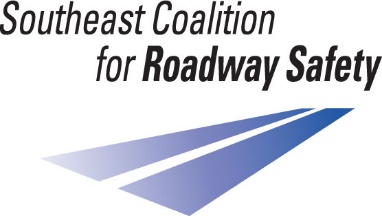 
Signature: _________________________________________________________Seat Belts/ and or Car SeatsSpeedingDWIDistracted DrivingCNI DrivingOther HMVTotal StopsJanuaryFebruaryMarchAprilMayJuneJulyAugustSeptemberOctoberNovemberDecember